Name: _____________________Cell: _______________	Email: ____________________________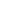 Please indicate what division you are applying to Coach. Note: you may select more than oneDivision.         Level☐	U9       ☐ Tier 1☐	U10      ☐ AA ☐	U11     ☐ AA ☐	U13     ☐ AA☐	U15     ☐ AA ☐	U18     ☐ AANote 1:	Coach Selection & Player Evaluation will be as per SMHA Board requirements.Coach Certifications required for position have been obtained:  YES ☐NO☐If No, what steps have been taken to have these certifications prior to season start? You can view requirements at (https://www.noha-hockey.ca/coach-what-do-i-need)__________________________________________________________________________________________________________________________________________________________________________________________________________________________________________________________________________________________________________________________________________________________HOCKEY EXPERIENCE: Have you ever been discharged, quit, or brought before a disciplinary hearing as a coach, trainer or manager? If so, please indicate the reasons. 	YES ☐ NO☐ _________________________________________________________________________________________________________________________________________________________________________________________________________________________________________________Will you play your players fairly: 	YES ☐  NO ☐Will you play your goalies fairly: 	YES ☐  NO ☐REFERENCES (Please list three references that are not related to you):Reference Name	Reference Contact NumberWhat is your coaching philosophy? (why are you volunteering to coach hockey ? What are your values as a hockey coach in our association?  What life skills will your player learn or develop? How important is winning games in a hockey season? What is your definition of fair play, etc.)____________________________________________________________________________________________________________________________________________________________________________________________________________________________________________________________________________________________________________________________________________________________________________________________________________________________________________________________________________________________________________________________________________________________________________________________________________________________________________________________________________________________________________________________________________________________________________________________________________________________________________________________________________________________________________________________________________________________________________________________________________________________________________________________________________________________________________________________________________________________________________________________________________________________________________________________________________________________________________________________________________________________________________________________________________________________________________________________________________________________________________________________________________________________________________________________________________________________________________________________________________________________________________________________________________________________________________________________________________________________________________________________________________________________________________________________________________________________________________________________________________________________________________________________________________________________________________________________REP HOCKEY SEASON PLANAll applicants are required to provide a Season Plan. This plan must be submitted with your application prior to the interview; it is understood to be a draft, meaning that changes can be expected.The Season Plan shall include the following:a letter to be handed to the parents of all the children at tryouts, specifically outlining the team philosophy and expectations (players);the time commitment outlining practices, games, dry land, tournaments and extra ice time (parents and players)the financial commitment including a budget that indicates to parents the additional costs out of their pockets involved, sponsorship to seek and fundraising to do (parents).As well, please come to the interview prepared to discuss the resources and tools you will use during the season to develop the following: player skill development plan (skating, puck handling, passing, shooting, etc.) and a team tactic development plan (positioning, get the puck out, transition, offensive zone, shorthanded, power play, etc.).All successful applicants must attend and participate in all required SMHA functions; such as meetings, training sessions, etc.Furthermore, by signing below, you agree to respect all of the by-laws, Code of Conduct, regulations and policies of the SMHA, NOHA & NDHL.I understand that failure to comply with any of the above may result in disciplinary action.Signature: ______________________	Date: ______________________Applications must be received by May 14, 2022 by 8PM, and should be e-mailed to: smha@sudburyminorhockey.ca  Please use the title coaching applications . You will receive an email that it has been received. ExperienceAssociationDivisionYearHighest Level PlayedHouse-league CoachingRep Hockey CoachingOther Hockey CoachingOther Sports CoachingOther Sports Coaching1.	2.	3. 	